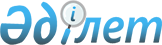 Солтүстік Қазақстан облысы Мағжан Жұмабаев ауданының аумағында үгіттік баспа материалдарын орналастыру үшін орындар белгілеу және сайлаушылармен кездесулер өткізу үшін Қазақстан Республикасының Президенттігіне кандидаттарға үй-жай ұсыну туралы
					
			Күшін жойған
			
			
		
					Солтүстік Қазақстан облысы Мағжан Жұмабаев аудандық әкімдігінің 2015 жылғы 4 наурыздағы № 66 қаулысы. Солтүстік Қазақстан облысының Әділет департаментінде 2015 жылғы 11 наурызда N 3147 болып тіркелді. Күші жойылды – Солтүстік Қазақстан облысы Мағжан Жұмабаев ауданы әкімдігінің 2015 жылғы 17 шілдедегі N 222 қаулысымен      Ескерту. Күші жойылды – Солтүстік Қазақстан облысы Мағжан Жұмабаев ауданы әкімдігінің 17.07.2015 N 222 қаулысымен (қол қойылған күнінен бастап қолданысқа енгізіледі).

      Қазақстан Республикасының 1995 жылғы 28 қыркүйектегі "Қазақстан Республикасындағы сайлау туралы" Конституциялық Заңның 28-бабы 4, 6-тармақтарына сәйкес Солтүстік Қазақстан облысы Мағжан Жұмабаев ауданының әкімдігі ҚАУЛЫ ЕТЕДІ:

      1. Солтүстік Қазақстан облысы Мағжан Жұмабаев ауданының сайлау комиссиясымен бірлесіп (келісім бойынша) Қазақстан Республикасының Президенттігіне барлық кандидаттар үшін Солтүстік Қазақстан облысы Мағжан Жұмабаев ауданы аумағында үгіттік баспа материалдарын орналастыру үшін орындар 1-қосымшаға сәйкес белгіленсін.

      2. Солтүстік Қазақстан облысы Мағжан Жұмабаев ауданының аумағында Қазақстан Республикасының Президенттігіне барлық кандидаттардың сайлаушылармен кездесулер өткізу үшін, шарт негізінде ұсынылатын, үй-жайлар 2-қосымшаға сәйкес ұсынылсын.

      3. Осы қаулының орындалуын бақылау Солтүстік Қазақстан облысы Мағжан Жұмабаев ауданы әкімі аппаратының басшысы Е.Е. Әубәкіровке жүктелсін.

      4. . Осы қаулы алғашқы ресми жарияланған күннен кейін он күнтізбелік күн өткен соң қолданысқа енгізіледі және 2015 жылғы 26 наурыздан бастап пайда болған қатынастарға таралады.

 Солтүстік Қазақстан облысы Мағжан Жұмабаев ауданы аумағында Қазақстан Республикасының Президенттігіне барлық кандидаттар үшін үгіттік баспа материалдарын орналастыру үшін белгіленген орындары Солтүстік Қазақстан облысы Мағжан Жұмабаев ауданының аумағында Қазақстан Республикасының Президенттігіне барлық кандидаттардың сайлаушылармен кездесулер өткізу үшін ұсынылған үй-жайлары
					© 2012. Қазақстан Республикасы Әділет министрлігінің «Қазақстан Республикасының Заңнама және құқықтық ақпарат институты» ШЖҚ РМК
				
      Аудан әкімі

Қ . Пішенбаев

      "КЕЛІСІЛДІ"
Қазақстан Республикасы
Солтүстік Қазақстан облысы
Мағжан Жұмабаев аудандық
сайлау комиссиясының
төрағасы
2015 жыл 04 наурыз

В.Фиц
Солтүстік Қазақстан облысы Мағжан Жұмабаев ауданы әкімдігінің 2015 жылғы 04 наурыздағы № 66 қаулысына 1-қосымша№

р/с

Ауылдық округтің, елді мекеннің атауы

Үгіттік баспа материалдарын орналастыру үшін белгіленген орындар

1.

Авангард ауылдық округі, Полтавка ауылы

Солтүстік Қазақстан облысы Мағжан Жұмабаев ауданының "Полтавка орта мектебі" коммуналдық мемлекеттік мекемесінің ғимаратына іргелес аумақтағы стенд, Тахир Мусаев көшесі, 25А

2.

Александров ауылдық округі, Александровка ауылы

Солтүстік Қазақстан облысы Мағжан Жұмабаев ауданының "Александровка орта мектебі" коммуналдық мемлекеттік мекемесінің ғимаратына іргелес аумақтағы стенд, Шоқан Уәлиханов көшесі, 2А

3.

Бастомар ауылдық округі, Бастомар ауылы

Солтүстік Қазақстан облысы Мағжан Жұмабаев ауданының "Бастомар орта мектебі" коммуналдық мемлекеттік мекемесінің ғимаратына іргелес аумақтағы стенд, 5-ші көше, 20

4.

 Возвышен ауылдық округі, Возвышенка ауылы

Солтүстік Қазақстан облысы Мағжан Жұмабаев ауданының "Возвышенка орта мектебі" коммуналдық мемлекеттік мекемесінің ғимаратына іргелес аумақтағы стенд, Ленин көшесі,10

5.

Золотонив ауылдық округі, Золотая Нива ауылы

Солтүстік Қазақстан облысы Мағжан Жұмабаев ауданының "Золотая Нива орта мектебі" коммуналдық мемлекеттік мекемесінің ғимаратына іргелес аумақтағы стенд, Школьная көшесі, 8

6.

Қарағанды ауылдық округі, Қарағанды ауылы

Солтүстік Қазақстан облысы Мағжан Жұмабаев ауданының "Қарағанды орта мектебі" коммуналдық мемлекеттік мекемесінің ғимаратына іргелес аумақтағы стенд, Школьная көшесі, 1

7.

Қарақоға ауылдық округі, Қарақоға ауылы

Солтүстік Қазақстан облысы Мағжан Жұмабаев ауданының "Қарақоға орта мектебі" коммуналдық мемлекеттік мекемесінің ғимаратына іргелес аумақтағы стенд, Советская көшесі,1

8.

Конюхов ауылдық округі, Конюхово ауылы

Солтүстік Қазақстан облысы Мағжан Жұмабаев ауданының "Конюхово орта мектебі" коммуналдық мемлекеттік мекемесінің ғимаратына іргелес аумақтағы стенд, Целинная көшесі, 12Б

9.

Лебяжье ауылдық округі, Лебяжье ауылы

Солтүстік Қазақстан облысы Мағжан Жұмабаев ауданының "Лебяжье орта мектебі" коммуналдық мемлекеттік мекемесінің ғимаратына іргелес аумақтағы стенд, Школьная көшесі, 8

10.

Молодежный ауылдық округі, Молодежное ауылы

Солтүстік Қазақстан облысы Мағжан Жұмабаев ауданының "Молодежное орталау мектебі" коммуналдық мемлекеттік мекемесінің ғимаратына іргелес аумақтағы стенд, Мир көшесі, 3

11.

Молодогвардейский ауылдық округі, Молодогвардейское ауылы

Солтүстік Қазақстан облысы Мағжан Жұмабаев ауданының "Молодогвардейское орта мектебі" коммуналдық мемлекеттік мекемесінің ғимаратына іргелес аумақтағы стенд, Школьная көшесі, 2

12.

Надежка ауылдық округі, Надежка ауылы

Солтүстік Қазақстан облысы Мағжан Жұмабаев ауданының "Надежка орта мектебі" коммуналдық мемлекеттік мекемесінің ғимаратына іргелес аумақтағы стенд, Ново-Лесная көшесі, 1Б

13.

Октябрь ауылдық округі, Октябрьское ауылы

Солтүстік Қазақстан облысы Мағжан Жұмабаев ауданының "Октябрьское орта мектебі" коммуналдық мемлекеттік мекемесінің ғимаратына іргелес аумақтағы стенд, 2-ші көше, 4

14.

Писаревский ауылдық округі, Писаревка ауылы

Солтүстік Қазақстан облысы Мағжан Жұмабаев ауданының "Писарев орта мектебі" коммуналдық мемлекеттік мекемесінің ғимаратына іргелес аумақтағы стенд, 4-ші көше, 53

15.

Полудин ауылдық округі, Полудино ауылы

Солтүстік Қазақстан облысы Мағжан Жұмабаев ауданының "Полудин орта мектебі" коммуналдық мемлекеттік мекемесінің ғимаратына іргелес аумақтағы стенд, Октябрьская көшесі, 21

16.

Совет ауылдық округі, Советское ауылы

Солтүстік Қазақстан облысы Мағжан Жұмабаев ауданының "Совет орта мектебі" коммуналдық мемлекеттік мекемесінің ғимаратына іргелес аумақтағы стенд, Школьная көшесі, 21

17.

Таман ауылдық округі, Таманское ауылы

Солтүстік Қазақстан облысы Мағжан Жұмабаев ауданының "Таман орта мектебі" коммуналдық мемлекеттік мекемесінің ғимаратына іргелес аумақтағы стенд, Школьная көшесі, 21

18.

Ұзынкөл ауылдық округі, Ұзынкөл ауылы

Солтүстік Қазақстан облысы Мағжан Жұмабаев ауданының "Ұзынкөл орта мектебі" коммуналдық мемлекеттік мекемесінің ғимаратына іргелес аумақтағы стенд, 2-ші көше, 10

19.

Успенка ауылдық округі, Успенка ауылы

Солтүстік Қазақстан облысы Мағжан Жұмабаев ауданының "Успенка орта мектебі" коммуналдық мемлекеттік мекемесінің ғимаратына іргелес аумақтағы стенд, Старолесная көшесі, 1А

20.

Фурманов ауылдық округі, Бәйтерек ауылы

Солтүстік Қазақстан облысы Мағжан Жұмабаев ауданының "Фурманов орта мектебі" коммуналдық мемлекеттік мекемесінің ғимаратына іргелес аумақтағы стенд, Молодежная көшесі, 16

21.

Чистов ауылдық округі, Чистовское ауылы

Солтүстік Қазақстан облысы Мағжан Жұмабаев ауданының "Чистов орта мектебі" коммуналдық мемлекеттік мекемесінің ғимаратына іргелес аумақтағы стенд, Молодежная көшесі, 21А

22.

Булаев қаласы

Солтүстік Қазақстан облысы Мағжан Жұмабаев ауданы әкімдігінің "Халық өнерпаздарының шығармашылығы және бос уақыт қызметі орталығы" коммуналдық мемлекеттік қазыналық кәсіпорынның ғимаратына іргелес аумақтағы стенд, Юбилейная көшесі, 45

Солтүстік Қазақстан облысы Мағжан Жұмабаев ауданы әкімдігінің 2015 жылғы 04 наурыздағы № 66 қаулысына 2-қосымша№

р/с

Елді мекеннің атауы

Кездесулер өткізу орны

1

Полтавка ауылы

Солтүстік Қазақстан облысы Мағжан Жұмабаев ауданының "Полтавка орта мектебі" коммуналдық мемлекеттік мекемесінің мәжіліс залы, Тахир Мусаев көшесі, 25А 

2

Александровка ауылы

Солтүстік Қазақстан облысы Мағжан Жұмабаев ауданының "Александровка орта мектебі" коммуналдық мемлекеттік мекемесінің 2-ші қабатындағы холл, Шоқан Уәлиханов көшесі, 2А 

3

Бастомар ауылы

Солтүстік Қазақстан облысы Мағжан Жұмабаев ауданының "Бастомар орта мектебі" коммуналдық мемлекеттік мекемесінің мәжіліс залы, 5-ші көше, 20

4

Возвышенка ауылы

Солтүстік Қазақстан облысы Мағжан Жұмабаев ауданының "Возвышенка орта мектебі" коммуналдық мемлекеттік мекемесінің 2-ші қабатындағы холл, Ленин көшесі,10

5

Золотая Нива ауылы

Солтүстік Қазақстан облысы Мағжан Жұмабаев ауданының "Золотая Нива орта мектебі" коммуналдық мемлекеттік

мекемесінің 2-ші қабатындағы фойе, Школьная көшесі, 8

6

Қарағанды ауылы

Солтүстік Қазақстан облысы Мағжан Жұмабаев ауданының "Қарағанды орта мектебі" коммуналдық мемлекеттік мекемесінің 2-ші қабатындағы фойе, Школьная көшесі, 1 

7

Қарақоға ауылы 

Солтүстік Қазақстан облысы Мағжан Жұмабаев ауданының "Қарақоға орта мектебі" коммуналдық мемлекеттік мекемесінің мәжіліс залы, Советская көшесі,1 

8

Конюхово ауылы

Солтүстік Қазақстан облысы Мағжан Жұмабаев ауданының "Конюхово орта мектебі" коммуналдық мемлекеттік мекемесінің 1-ші қабатындағы холл, Целинная көшесі, 12Б

9

Лебяжье ауылы

Солтүстік Қазақстан облысы Мағжан Жұмабаев ауданының "Лебяжье орта мектебі" коммуналдық мемлекеттік мекемесінің мәжіліс залы, Школьная көшесі, 8

10

Молодежное ауылы

Солтүстік Қазақстан облысы Мағжан Жұмабаев ауданының "Молодежное орталау мектебі" коммуналдық мемлекеттік мекемесінің 2-ші қабатындағы холл, Мир көшесі, 3 

11

Молодогвардейское ауылы 

Солтүстік Қазақстан облысы Мағжан Жұмабаев ауданының "Молодогвардейское орта мектебі" коммуналдық мемлекеттік мекемесінің мәжіліс залы, Школьная көшесі, 2

12

Надежка ауылы

Солтүстік Қазақстан облысы Мағжан Жұмабаев ауданының "Надежка орта мектебі" коммуналдық мемлекеттік мекемесінің мәжіліс залы, Ново-Лесная көшесі, 1Б

13

Октябрьское ауылы

Солтүстік Қазақстан облысы Мағжан Жұмабаев ауданының "Октябрьское орта мектебі" коммуналдық мемлекеттік мекемесінің 2-ші қабатындағы холл, 2-ші көше, 4

14

Писаревка ауылы

Солтүстік Қазақстан облысы Мағжан Жұмабаев ауданының "Писарев орта мектебі" коммуналдық мемлекеттік мекемесінің мәжіліс залы, 4-ші көше, 53

15

Полудино ауылы

Солтүстік Қазақстан облысы Мағжан Жұмабаев ауданының "Полудин орта мектебі" коммуналдық мемлекеттік мекемесінің мәжіліс залы, Октябрьская көшесі,17

16

Советское ауылы

Солтүстік Қазақстан облысы Мағжан Жұмабаев ауданының "Совет орта мектебі" коммуналдық мемлекеттік мекемесінің мәжіліс залы, Октябрьская көшесі, 21

17

Таманское ауылы

Солтүстік Қазақстан облысы Мағжан Жұмабаев ауданының "Таман орта мектебі" коммуналдық мемлекеттік мекемесінің мәжіліс залы, Школьная көшесі, 21

18

Ұзынкөл ауылы

Солтүстік Қазақстан облысы Мағжан Жұмабаев ауданының "Ұзынкөл орта мектебі" коммуналдық мемлекеттік мекемесінің 2-ші қабатындағы фойе, 2-ші көше, 10 

19

Успенка ауылы

Солтүстік Қазақстан облысы Мағжан Жұмабаев ауданының "Успенка орта мектебі" коммуналдық мемлекеттік мекемесінің мәжіліс залы, Старолесная көшесі, 1А

20

Байтерек ауылы

Солтүстік Қазақстан облысы Мағжан Жұмабаев ауданының "Фурманов орта мектебі" коммуналдық мемлекеттік мекемесінің мәжіліс залы, Молодежная көшесі, 16

21

Чистовское ауылы

Солтүстік Қазақстан облысы Мағжан Жұмабаев ауданының "Чистов орта мектебі" коммуналдық мемлекеттік мекемесінің мәжіліс залы, Молодежная көшесі, 21А

22

Булаев қаласы

Солтүстік Қазақстан облысы Мағжан Жұмабаев ауданының "№ 2 Булаево орта мектебі" коммуналдық мемлекеттік мекемесінің мәжіліс залы, Буденного көшесі, 10

